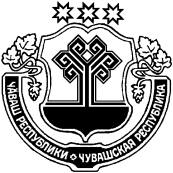 Администрация Шумерлинского района  п о с т а н о в л я е т:1. Внести в постановление администрации Шумерлинского района от 06.03.2019 № 114 «О муниципальной программе Шумерлинского района «Управление общественными финансами и муниципальным долгом Шумерлинского района» следующее изменение: 1.1. Приложение к постановлению изложить в новой редакции в соответствии с приложением к настоящему постановлению.2. Настоящее постановление вступает в силу после его официального опубликования в издании «Вестник Шумерлинского района» и подлежит размещению на официальном сайте Шумерлинского района в информационно – телекоммуникационной сети Интернет.Глава администрации Шумерлинского района  			      	   	         	              Л.Г. РафиновПриложение к постановлению администрации Шумерлинского района от «28» 10.2019 г. № 703МУНИЦИПАЛЬНАЯ ПРОГРАММА «УПРАВЛЕНИЕ ОБЩЕСТВЕННЫМИ ФИНАНСАМИ И МУНИЦИПАЛЬНЫМ ДОЛГОМ ШУМЕРЛИНСКОГО РАЙОНА» П а с п о р тМуниципальной  программы  «Управление общественными финансами и муниципальным долгомШумерлинского района»Раздел I. Приоритеты муниципальной политики в сфере реализации муниципальной программы, цели, задачи, описание сроков и этапов реализации Муниципальной программыПриоритеты муниципальной политики в сфере управления общественными финансами и муниципальным  долгом Шумерлинского района  определены Стратегией социально-экономического развития Шумерлинского района Чувашской Республики до 2035 года, утвержденной Решением Собрания депутатов Шумерлинского района Чувашской Республики от 28.12.2018 г. № 51/2,  постановлениями администрации Шумерлинского района об основных направлениях бюджетной политики Шумерлинского района Чувашской Республики на очередной финансовый год и плановый период.Основным стратегическим приоритетом муниципальной политики в сфере управления общественными финансами, муниципальным долгом Шумерлинского района является эффективное использование бюджетных ресурсов для обеспечения динамичного развития экономики, повышения уровня жизни населения и формирования благоприятных условий жизнедеятельности в Шумерлинском районе.Приоритетными направлениями муниципальной политики в сфере управления общественными финансами и муниципальным долгом Шумерлинского района являются:проведение ответственной бюджетной политики, способствующей обеспечению долгосрочной сбалансированности и устойчивости  бюджета Шумерлинского района, укреплению финансовой стабильности в Шумерлинском районе;обеспечение роста собственных доходов  бюджета Шумерлинского района, эффективное использование бюджетных ресурсов;формирование оптимальной структуры муниципального долга Шумерлинского района, позволяющей минимизировать расходы  бюджета Шумерлинского района  на его обслуживание.Муниципальная  программа направлена на достижение следующих целей:обеспечение долгосрочной сбалансированности и устойчивости консолидированного  бюджета Шумерлинского района;повышение качества управления общественными финансами Шумерлинского района.Для достижения указанных целей в рамках реализации Муниципальной программы предусматривается решение следующих задач:проведение ответственной бюджетной политики, способствующей обеспечению долгосрочной сбалансированности и устойчивости бюджета Шумерлинского района, росту собственных доходов консолидированного бюджета Шумерлинского района;повышение эффективности использования средств  бюджета Шумерлинского района, развитие гибкой и комплексной системы управления бюджетными расходами, увязанной с системой муниципального стратегического управления;ориентация бюджетных расходов на достижение конечных социально-экономических результатов;эффективное управление муниципальным долгом Шумерлинского района, обеспечение своевременного исполнения долговых обязательств Шумерлинского района; оптимизация структуры и объема муниципального долга Шумерлинского района, расходов на его обслуживание, осуществление заимствований в пределах ограничений, установленных Бюджетным кодексом Российской Федерации, эффективное использование рыночных механизмов заимствований.Муниципальная программа будет реализовываться в 2019–2035 годах в три этапа:1 этап – 2019–2025 годы;2 этап – 2026–2030 годы;3 этап – 2031–2035 годы.Каждый из этапов отличается условиями и факторами социально-экономического развития, а также приоритетами муниципальной политики на республиканском уровне с учетом  особенностей района.В рамках 1 этапа будет продолжена реализация ранее начатых мероприятий, направленных на обеспечение финансовой устойчивости  бюджета Шумерлинского района. На 2 и 3 этапах планируется продолжить работу по совершенствованию бюджетного процесса, повысить эффективность управления муниципальным долгом Шумерлинского района, обеспечить долгосрочную сбалансированность бюджета Шумерлинского района, создать условия для ускорения темпов экономического роста и укрепления финансовой стабильности в Шумерлинском районе.Состав целевых индикаторов и показателей Муниципальной программы определен исходя из принципа необходимости и достаточности информации для характеристики достижения целей и решения задач, определенных муниципальной программой. (табл. 1).                      Таблица 1Сведения о целевых индикаторах и показателях Муниципальной программы, подпрограмм Муниципальной программы и их значениях приведены в приложении № 1 к Муниципальной программе.Перечень целевых индикаторов и показателей носит открытый характер и предусматривает возможность их корректировки в случае потери информативности показателя (например, в связи с достижением его максимального значения), изменения приоритетов муниципальной политики в сфере управления общественными финансами и муниципальным долгом Шумерлинского района, а также изменений законодательства Российской Федерации и законодательства Чувашской Республики, влияющих на расчет данных показателей.Раздел II. Обобщенная характеристика основных мероприятий подпрограмм Муниципальной  программыДостижение целей и решение задач Муниципальной  программы будут осуществляться в рамках реализации следующих подпрограмм Муниципальной программы: «Совершенствование бюджетной политики и обеспечение сбалансированности консолидированного бюджета Шумерлинского района», «Обеспечение реализации муниципальной программы «Управление общественными финансами и муниципальным долгом Шумерлинского района».Подпрограмма «Совершенствование бюджетной политики и обеспечение сбалансированности  консолидированного бюджета Шумерлинского района Чувашской Республики» предусматривает выполнение трех основных мероприятий.Основное мероприятие 1. Развитие бюджетного планирования, формирование бюджета Шумерлинского района Чувашской Республики на очередной финансовый год и плановый период.В рамках данного мероприятия Финансовым отделом  будут проводиться анализ предложений отделов администрации Шумерлинского района, главных распорядителей бюджетных средств Шумерлинского района по бюджетным проектировкам, осуществление при необходимости согласительных процедур, формирование проекта решения Собрания депутатов Шумерлинского района о  бюджете Шумерлинского района на очередной финансовый год и плановый период, и внесение в него в установленном порядке изменений.Результатом реализации данного мероприятия является принятие решения Собрания депутатов Шумерлинского района о  бюджете Шумерлинского района на очередной финансовый год и плановый период, обеспечивающего финансирование всех принятых расходных обязательств Шумерлинского района.Основное мероприятие 2. Организация исполнения и подготовка отчетов об исполнении  муниципального бюджета.В рамках данного мероприятия предусматривается  реализация своевременного выполнения обязательств по исполнению судебных актов по обращению взыскания на средства бюджета Шумерлинского района Чувашской Республики.Основное мероприятие 3. Осуществление мер финансовой поддержки бюджетов сельских поселений, направленных на обеспечение их сбалансированности и повышение уровня бюджетной обеспеченности сельских поселений.В рамках данного мероприятия предусматривается реализация комплекса мер финансовой поддержки за счет средств республиканского бюджета Чувашской Республики, бюджета Шумерлинского района, способствующих повышению их устойчивости и сбалансированности, в том числе предоставление дотаций на поддержку мер по обеспечению сбалансированности бюджетов сельских поселений. Предусматривается также предоставление бюджетам сельских поселений субвенций из республиканского бюджета Чувашской Республики на осуществление делегированных государственных полномочий Чувашской Республики по расчету и предоставлению дотаций на выравнивание бюджетной обеспеченности поселений, а также субвенций для осуществления государственных полномочий Чувашской Республики по расчету и предоставлению субвенций бюджетам поселений на осуществление делегированных федеральных полномочий по первичному воинскому учету граждан на территориях, где отсутствуют военные комиссариаты.Раздел III. Обоснование объема финансовых ресурсов, необходимых для реализации Муниципальной программы (с расшифровкой по источникам финансирования, по этапам и годам реализации Муниципальной программы)Расходы на реализацию Муниципальной программы предусматриваются за счет средств федерального бюджета, средств республиканского бюджета Чувашской Республики, местного бюджета Шумерлинского района.Общий объем финансирования Муниципальной  программы в 2019–
2035 годах составляет 239 559,1 тыс. рублей, в том числе за счет средств:федерального бюджета – 16 648,6 тыс. рублей;республиканского бюджета Чувашской Республики – 125 948,6 тыс. рублей;бюджета Шумерлинского района – 96 961,9 тыс. рублей.Прогнозируемый объем финансирования Муниципальной программы на 1 этапе составит 101 698,3 тыс. рублей, в том числе:в 2019 году – 25 686,7 тыс. рублей;в 2020 году – 10 439,7 тыс. рублей;в 2021 году – 10 431,0 тыс. рублей;в 2022 году – 13 784,9 тыс. рублей;в 2023 году – 13 785,1 тыс. рублей;в 2024 году – 13 785,4 тыс. рублей;в 2025 году – 13 785,5 тыс. рублей;из них средства:федерального бюджета – 6 861,6 тыс. рублей, в том числе:в 2019 году – 989,4 тыс. рублей;в 2020 году – 978,7 тыс. рублей;в 2021 году – 978,7 тыс. рублей;в 2022 году – 978,7 тыс. рублей;в 2023 году – 978,7 тыс. рублей;в 2024 году – 978,7 тыс. рублей;в 2025 году – 978,7 тыс. рублей;республиканского бюджета Чувашской Республики – 52 233,8 тыс. рублей, в том числе:в 2019 году – 7 999,8 тыс. рублей;в 2020 году – 7 379,4 тыс. рублей;в 2021 году – 7 370,7 тыс. рублей;в 2022 году – 7 370,7 тыс. рублей;в 2023 году –  7 371,0 тыс. рублей;в 2024 году – 7 371,0 тыс. рублей;в 2025 году – 7 371,2 тыс. рублей:бюджета Шумерлинского района – 42 602,9 тыс. рублей, в том числе:в 2019 году –    16 697,5 тыс.  рублей;в 2020 году -     2 081,6 тыс. рублей;в 2021 году –    2 081,6 тыс. рублей;в 2022 году -     5 435,5 тыс. рублей;в 2023 году -     5 435,4 тыс. рублей;в 2024 году -     5 435,7 тыс. рублей;в 2025 году -     5 435,6 тыс. рублей.На 2 этапе, в 2026–2030 годах, объем финансирования Муниципальной программы составит 68 929,4 тыс. рублей, из них средства:федерального бюджета – 4 893,5 тыс. рублей;республиканского бюджета Чувашской Республики – 36 856,5 тыс. рублей;бюджета Шумерлинского района – 27 179,4 тыс. рублей.На 3 этапе, в 2031–2035 годах, объем финансирования Муниципальной программы составит 68 931,4 тыс. рублей, из них средства:федерального бюджета – 4 893,5 тыс. рублей;республиканского бюджета Чувашской Республики – 36 858,3 тыс. рублей;бюджета Шумерлинского района – 27 179,6 тыс. рублей.Объемы финансирования Муниципальной программы подлежат ежегодному уточнению исходя из возможностей бюджетов всех уровней.Ресурсное обеспечение и прогнозная (справочная) оценка расходов за счет всех источников финансирования реализации Муниципальной программы приведены в приложении № 2 к Муниципальной программе._____________Приложение № 1к муниципальной программе Шумерлинского района Чувашской Республики «Управление общественными финансами и муниципальным долгомШумерлинского района»С В Е Д Е Н И Яо целевых индикаторах и показателях муниципальной программы Шумерлинского района Чувашской Республики «Управление общественными финансами и муниципальным  долгом Шумерлинского района», подпрограмм муниципальной программы Шумерлинского районаЧувашской Республики и их значенияхПриложение № 2 к муниципальной программе Шумерлинского районаЧувашской Республики «Управление общественными
финансами и муниципальным долгом 
Шумерлинского района» Ресурсное обеспечение и прогнозная (справочная) оценка расходов 
за счет всех источников финансирования реализации муниципальной программы Шумерлинского районаЧувашской Республики «Управление общественными финансами и муниципальным долгом Шумерлинского района» Приложение № 3к муниципальной программе Шумерлинского района Чувашской Республики«Управление общественными финансами и муниципальным долгом Шумерлинского района»П О Д П Р О Г Р А М М А«Совершенствование бюджетной политики и обеспечение сбалансированности консолидированного бюджета Шумерлинского района» муниципальной программы Шумерлинского района Чувашской Республики «Управление общественными финансами и муниципальным  долгом Шумерлинского района»Паспорт подпрограммыРаздел I. Приоритеты и цель подпрограммы, общая характеристика участия сельских поселений Шумерлинского района  в реализации подпрограммыПриоритеты муниципальной  политики в сфере реализации подпрограммы «Совершенствование бюджетной политики и обеспечение сбалансированности консолидированного бюджета Шумерлинского района Чувашской Республики» Муниципальной  программы (далее – подпрограмма) определены Стратегией социально-экономического развития Шумерлинского района Чувашской Республики до 2035 года, утвержденной Решением Собрания депутатов Шумерлинского района от 28.12.2018 г. № 51/2,  постановлениями администрации Шумерлинского района  об основных направлениях бюджетной политики Шумерлинского района Чувашской Республики на очередной финансовый год и плановый период. Приоритетами подпрограммы являются проведение взвешенной бюджетной и долговой политики, позволяющей обеспечить в полном объеме финансирование всех принятых расходных обязательств, развитие доходного потенциала Шумерлинского района Чувашской Республики,  совершенствование межбюджетных отношений.Целью подпрограммы является создание условий для обеспечения долгосрочной сбалансированности и повышения устойчивости бюджетной системы Шумерлинского района.Достижению поставленной в подпрограмме цели способствует решение следующих задач:совершенствование бюджетной политики, создание прочной финансовой основы в рамках бюджетного планирования для социально-экономических преобразований, обеспечения социальных гарантий населению;обеспечение роста собственных доходов консолидированного бюджета Шумерлинского района Чувашской Республики, рациональное использование механизма предоставления налоговых льгот;рационализация структуры расходов и эффективное использование средств бюджета Шумерлинского района  Чувашской Республики;развитие и совершенствование механизмов финансовой поддержки бюджетов сельских поселений Шумерлинского района, направленных на повышение их сбалансированности и бюджетной обеспеченности сельских поселений Шумерлинского района;развитие долгосрочного и среднесрочного бюджетного планирования в увязке со стратегическим планированием и прогнозами социально-экономического развития Шумерлинского района Чувашской Республики на долгосрочный период;эффективное управление муниципальным  долгом Шумерлинского района Чувашской Республики, недопущение образования просроченной задолженности по долговым обязательствам  Шумерлинского района Чувашской Республики.Раздел II. Перечень и сведения о целевых индикаторах и показателях подпрограммы с расшифровкой плановых значений по годам ее реализацииСостав целевых индикаторов и показателей подпрограммы определен исходя из необходимости достижения цели и решения задач подпрограммы. Целевыми индикаторами и показателями подпрограммы являются:темп роста налоговых и неналоговых доходов консолидированного бюджета Шумерлинского района Чувашской Республики (к предыдущему году);отношение количества проведенных комплексных проверок местных бюджетов к количеству комплексных проверок, предусмотренных планом проведения комплексных проверок местных бюджетов – получателей из бюджета Шумерлинского района Чувашской Республики на соответствующий год;доля расходов на обслуживание муниципального долга Шумерлинского района Чувашской Республики в объеме расходов бюджета Шумерлинского района Чувашской Республики, за исключением объема расходов, которые осуществляются за счет субвенций, предоставляемых из бюджетов бюджетной системы Российской Федерации.В результате реализации мероприятий подпрограммы ожидается достижение к 2036 году следующих целевых индикаторов и показателей:темп роста налоговых и неналоговых доходов консолидированного бюджета  Шумерлинского района Чувашской Республики (к предыдущему году):в 2019 году –  99,8 процента;в 2020 году –  101,7 процента;в 2021 году – 101,0 процента;в 2022 году – 101,2 процента;в 2023 году – 101,4 процента;в 2024 году – 102,0 процента;в 2025 году – 102,2 процента;в 2030 году – 102,6 процента;в 2035 году – 103,0 процента;отношение количества проведенных комплексных проверок местных бюджетов к количеству комплексных проверок, предусмотренных планом проведения комплексных проверок местных бюджетов – получателей из бюджета Шумерлинского района  Чувашской Республики на соответствующий год:в 2019 году – 100,0 процента;в 2020 году – 100,0 процента;в 2021 году – 100,0 процента;в 2022 году – 100,0 процента;в 2023 году – 100,0 процента;в 2024 году – 100,0 процента;в 2025 году – 100,0 процента;в 2030 году – 100,0 процента;в 2035 году – 100,0 процента;доля расходов на обслуживание муниципального  долга Шумерлинского района Чувашской Республики в объеме расходов бюджета Шумерлинского района Чувашской Республики, за исключением объема расходов, которые осуществляются за счет субвенций, предоставляемых из бюджетов бюджетной системы Российской Федерации: в 2019 году – 0 процента;в 2020 году – 0 процента;в 2021 году – 0 процента;в 2022 году – 0 процента;в 2023 году – 0 процента;в 2024 году – 0 процента;в 2025 году – 0 процента;в 2030 году – 0 процента;в 2035 году – 0 процента.Раздел III. Характеристики основных мероприятий, мероприятий подпрограммы с указанием сроков и этапов их реализацииОсновные мероприятия подпрограммы направлены на достижение поставленной цели и решение задач подпрограммы и Муниципальной  программы в целом. Подпрограмма объединяет три основных мероприятия. Основное мероприятие 1. Развитие бюджетного планирования, формирование бюджета Шумерлинского района  Чувашской Республики на очередной финансовый год и плановый периодМероприятие 1.1. Резервный фонд Шумерлинского района Чувашской Республики.В целях финансового обеспечения расходов непредвиденного характера (в связи с чрезвычайными ситуациями, катастрофами и т.п.) ежегодно в составе расходов бюджета Шумерлинского района Чувашской Республики на очередной финансовый год и плановый период формируется резервный фонд Шумерлинского района Чувашской Республики.Расходование средств резервного фонда Шумерлинского района осуществляется в соответствии с Положением о порядке расходования средств резервного фонда администрации Шумерлинского района, утвержденным постановлением главы Шумерлинского района от 03.12.2007 года № 499, на основании распоряжений администрации Шумерлинского района  о выделении  средств резервного фонда Шумерлинского района Чувашской Республики на осуществление непредвиденных мероприятий.Результатом реализации данного мероприятия является оперативное финансовое обеспечение возникающих непредвиденных расходных обязательств Шумерлинского района Чувашской Республики. Основное мероприятие 2. Организация исполнения и подготовка отчетов об исполнении муниципального  бюджета.Мероприятие 2.1. Прочие выплаты по обязательствам Чувашской Республики.В рамках данного мероприятия предусматривается реализация мер по исполнению судебных актов по обращению взыскания на средства бюджета Шумерлинского района Чувашской Республики, в том числе по искам о возмещении вреда, причиненного гражданину или юридическому лицу в результате незаконных действий (бездействия) органов местного самоуправления Шумерлинского района Чувашской Республики либо должностных лиц этих органов, по искам по денежным обязательствам казенных учреждений Шумерлинского района Чувашской Республики.Исполнение судебных актов по обращению взыскания на средства  бюджета Шумерлинского района  Чувашской Республики будет осуществляться в соответствии с порядком, установленным статьями 242.1, 242.2 и 242.4 Бюджетного кодекса Российской Федерации.Результатом реализации данного мероприятия является перечисление средств бюджета Шумерлинского района Чувашской Республики для исполнения принятых судебных актов по подлежащим удовлетворению искам о взыскании денежных средств за счет казны Шумерлинского района Чувашской Республики.Основное мероприятие 3. Осуществление мер финансовой поддержки бюджетов сельских поселений, направленных на обеспечение их сбалансированности и повышение уровня бюджетной обеспеченности сельских поселений.В рамках данного мероприятия планируется реализация мер финансовой поддержки бюджетов сельских поселений Шумерлинского района в целях повышения уровня их сбалансированности и бюджетной обеспеченности, укрепления финансовой базы для исполнения расходных обязательств.Мероприятие 3.1. Дотации на выравнивание бюджетной обеспеченности сельских поселений.Данным мероприятием предусматривается при формировании проекта решения Собрания депутатов Шумерлинского района о бюджете Шумерлинского района Чувашской Республики на очередной финансовый год и плановый период проведение аналитических расчетов общего объема дотаций из республиканского бюджета Чувашской Республики на выравнивание бюджетной обеспеченности сельских поселений, а также расчетов их распределения между сельскими поселениями Шумерлинского района Чувашской Республики.Результатами реализации данного мероприятия являются утверждение распределения дотаций на выравнивание бюджетной обеспеченности сельских поселений Шумерлинского района решением Собрания депутатов Шумерлинского района  о бюджете Шумерлинского района Чувашской Республики на очередной финансовый год и плановый период, их перечисление в бюджеты сельских поселений.Мероприятие 3.2. Дотации на поддержку мер по обеспечению сбалансированности бюджетов сельских поселений.Мероприятием предусматривается в рамках формирования проекта решения Собрания депутатов Шумерлинского района Чувашской Республики о бюджете Шумерлинского района  Чувашской Республики на очередной финансовый год и плановый период проведение аналитических расчетов общего объема дотаций из бюджета Шумерлинского района Чувашской Республики на поддержку мер по обеспечению сбалансированности бюджетов сельских поселений, а также расчетов их распределения между сельскими поселениями Шумерлинского района Чувашской Республики.В результате реализации данного мероприятия решением Собрания депутатов Шумерлинского района Чувашской Республики о бюджете Шумерлинского района Чувашской Республики на очередной финансовый год и плановый период утверждаются объем, и распределение дотаций на поддержку мер по обеспечению сбалансированности бюджетов сельских поселений, осуществляется их перечисление в бюджеты сельских поселений.Мероприятие 3.3. Финансовое обеспечение передаваемых государственных полномочий Чувашской Республики по расчету и предоставлению дотаций на выравнивание бюджетной обеспеченности поселений.Данным мероприятием предусматривается при формировании проекта решения Собрания депутатов Шумерлинского района Чувашской Республики о бюджете Шумерлинского района Чувашской Республики на очередной финансовый год и плановый период проведение аналитических расчетов общего объема субвенций из республиканского бюджета Чувашской Республики на осуществление государственных полномочий Чувашской Республики по расчету и предоставлению дотаций на выравнивание бюджетной обеспеченности поселений.Результатами реализации данного мероприятия является  утверждение объема субвенций, предоставляемых бюджету Шумерлинского района для осуществления делегированных государственных полномочий Чувашской Республики по расчету и предоставлению бюджетам поселений дотаций на выравнивание бюджетной обеспеченности поселений, решением Собрания депутатов Шумерлинского района Чувашской Республики о бюджете Шумерлинского района Чувашской Республики на очередной финансовый год и плановый период на обеспечение деятельности финансового отдела администрации Шумерлинского района.Мероприятие 3.4. Осуществление первичного воинского учета на территориях, где отсутствуют военные комиссариаты, за счет субвенции, предоставляемой из федерального бюджета.В соответствии со статьей 1 Закона Чувашской Республики «О наделении органов местного самоуправления в Чувашской Республике отдельными государственными полномочиями» органы местного самоуправления муниципальных районов наделены на неограниченный срок государственными полномочиями Чувашской Республики по расчету и предоставлению субвенций бюджетам поселений на осуществление делегированных федеральных полномочий по первичному воинскому учету граждан на территориях, где отсутствуют военные комиссариаты.Данным мероприятием предусматривается при формировании проекта решения Собрания депутатов Шумерлинского района Чувашской Республики о бюджете Шумерлинского района Чувашской Республики на очередной финансовый год и плановый период осуществлять аналитические расчеты распределения объема субвенций на осуществление первичного воинского учета граждан, предоставляемых бюджетам сельских поселений Шумерлинского района.В результате выполнения данного мероприятия решением Собрания депутатов Шумерлинского района Чувашской Республики о бюджете Шумерлинского района Чувашской Республики на очередной финансовый год и плановый период утверждаются объемы субвенций, предоставляемых в соответствующем периоде бюджету Шумерлинского района для осуществления государственных полномочий Чувашской Республики по расчету и предоставлению субвенций бюджетам поселений на осуществление делегированных федеральных полномочий по первичному воинскому учету граждан на территориях, где отсутствуют военные комиссариаты, субвенции будут перечисляться в бюджеты сельских поселений Шумерлинского района.Раздел IV. Обоснование объема финансовых ресурсов, необходимых для реализации подпрограммы (с расшифровкой по источникам финансирования, по этапам и годам реализации подпрограммы)Расходы подпрограммы формируются за счет средств федерального бюджета, республиканского бюджета Чувашской Республики и местного бюджета Шумерлинского района.Общий объем финансирования мероприятий подпрограммы в 2019–
2035 годах составит 167 832,0 тыс. рублей, в том числе за счет средств:федерального бюджета –16 648,6 тыс. рублей;республиканского бюджета Чувашской Республики – 125 948,6 тыс. рублей;бюджета Шумерлинского района – 25 234,8 тыс. рублей.Прогнозируемый объем финансирования подпрограммы на 1 этапе составит 74 646,3 тыс. рублей, в том числе:в 2019 году – 20 604,3 тыс. рублей;в 2020 году – 8 383,1 тыс. рублей;в 2021 году – 8 374,4 тыс. рублей;в 2022 году – 9 321,5 тыс. рублей;в 2023 году – 9 321,1 тыс. рублей;в 2024 году – 9 321,4 тыс. рублей;в 2025 году – 9 320,5 тыс. рублей;из них средства:федерального бюджета – 6 861,6 тыс. рублей, в том числе:в 2019 году – 989,4 тыс. рублей;в 2020 году – 978,7 тыс. рублей;в 2021 году – 978,7 тыс. рублей;в 2022 году – 978,7 тыс. рублей;в 2023 году – 978,7 тыс. рублей;в 2024 году – 978,7 тыс. рублей;в 2025 году – 978,7 тыс. рублей;республиканского бюджета Чувашской Республики – 52 233,8 тыс. рублей, в том числе:в 2019 году – 7 999,8 тыс. рублей;в 2020 году – 7 379,4 тыс. рублей;в 2021 году – 7 370,7 тыс. рублей;в 2022 году – 7 370,7 тыс. рублей;в 2023 году – 7 371,0 тыс. рублей;в 2024 году – 7 371,0 тыс. рублей; в 2025 году – 7 371,2 тыс. рублей;бюджета Шумерлинского района – 15 550,9 тыс. рублей, в том числе:в 2019 году – 11 615,1 тыс. рублей;в 2020 году – 25,0 тыс. рублей;в 2021 году – 25,0 тыс. рублей;в 2022 году – 972,1 тыс. рублей;в 2023 году – 971,4 тыс. рублей;в 2024 году – 971,7 тыс. рублей;в 2025 году – 970,6 тыс. рублей.На 2 этапе, в 2026–2030 годах, объем финансирования подпрограммы составит 46 604,4 тыс. рублей, из них средства:федерального бюджета – 4 893,5 тыс. рублей;республиканского бюджета Чувашской Республики – 36 856,5 тыс. рублей;бюджета Шумерлинского района – 4 854,4 тыс. рублей.На 3 этапе, в 2031–2035 годах, объем финансирования подпрограммы составит 46 581,3 тыс. рублей, из них средства:федерального бюджета – 4 893,5 тыс. рублей;республиканского бюджета Чувашской Республики – 36 858,3 тыс. рублей;бюджета Шумерлинского района – 4 829,5 тыс. рублей.Объемы финансирования подпрограммы ежегодно будут уточняться исходя из возможностей федерального бюджета, республиканского бюджета Чувашской Республики, бюджета Шумерлинского района на соответствующий период.Ресурсное обеспечение реализации подпрограммы за счет всех источников финансирования приведено в приложении к настоящей подпрограмме.Приложение к подпрограмме «Совершенствование бюджетной политики и обеспечение сбалансированности консолидированного бюджета Шумерлинского района Чувашской Республики» муниципальной программы Шумерлинского района Чувашской Республики «Управление общественными финансами и муниципальным         долгом»Ресурсное обеспечение 
реализации подпрограммы «Совершенствование бюджетной политики и обеспечение сбалансированности консолидированного бюджета Шумерлинского района Чувашской Республики» муниципальной программы Шумерлинского района «Управление общественными финансами и муниципальным долгом Шумерлинского района» за счет всех источников финансированияЧĂВАШ  РЕСПУБЛИКИЧУВАШСКАЯ РЕСПУБЛИКА ÇĚМĚРЛЕ РАЙОНĚН АДМИНИСТРАЦИЙĚ ЙЫШĂНУ28.10.2019 № 703Çěмěрле хулиАДМИНИСТРАЦИЯШУМЕРЛИНСКОГО РАЙОНАПОСТАНОВЛЕНИЕ28.10.2019 № 703г. ШумерляО внесении изменения в постановление администрации Шумерлинского района от 06.03.2019 № 114 «О муниципальной программе Шумерлинского района «Управление общественными финансами и муниципальным долгом Шумерлинского района» Ответственный исполнитель Муниципальной программы–Финансовый отдел администрации Шумерлинского района Чувашской Республики (далее – Финансовый отдел)Соисполнители Муниципальной программы–Отдел экономики, земельных и имущественных отношений администрации Шумерлинского района;Отдел информационного и правового обеспечения администрации Шумерлинского района;Отдел строительства, дорожного хозяйства и ЖКХ администрации Шумерлинского района;Контрольно-счетная палата Шумерлинского района (по согласованию)Участники Муниципальной  программы–Сектор культуры и архивного дела администрации Шумерлинского района;Отдел образования, спорта и молодежной политике администрации Шумерлинского района;Отдел сельского хозяйства и экологии администрации Шумерлинского района;Администрации сельских поселений Шумерлинского района (по согласованию)Подпрограммы Муниципальной программы–«Совершенствование бюджетной политики и обеспечение сбалансированности консолидированного бюджета Шумерлинского района»;«Обеспечение реализации муниципальной программы «Управление общественными финансами и муниципальным долгом Шумерлинского района»Цели Муниципальной программы–обеспечение долгосрочной сбалансированности и устойчивости бюджета Шумерлинского района;повышение качества управления общественными финансами Шумерлинского района Чувашской РеспубликиЗадачи Муниципальной программы–проведение ответственной бюджетной политики, способствующей обеспечению долгосрочной сбалансированности и устойчивости  бюджета Шумерлинского района, росту собственных доходов консолидированного  бюджета Шумерлинского района Чувашской Республики;повышение эффективности использования средств бюджета Шумерлинского района, развитие гибкой и комплексной системы управления бюджетными расходами, увязанной с системой муниципального  стратегического управления;ориентация бюджетных расходов на достижение конечных социально-экономических результатов; эффективное управление муниципальным долгом Шумерлинского района, обеспечение своевременного исполнения долговых обязательств Шумерлинского района; оптимизация структуры и объема муниципального долга Шумерлинского района, расходов на его обслуживание, осуществление заимствований в пределах ограничений, установленных Бюджетным кодексом Российской Федерации, эффективное использование рыночных механизмов заимствованийЦелевые индикаторы и показатели Муниципальной программы–достижение к 2036 году следующих целевых индикаторов и показателей:отношение дефицита  бюджета Шумерлинского района к доходам бюджета Шумерлинского района (без учета безвозмездных поступлений) – не более 5,0 процента;отношение муниципального долга Шумерлинского района к доходам  бюджета Шумерлинского района (без учета безвозмездных поступлений) – не более 50,0 процента;отношение объема просроченной задолженности по долговым обязательствам Шумерлинского района  к общему объему задолженности по долговым обязательствам Шумерлинского района  – 
0,0 процента;отношение объема просроченной кредиторской задолженности бюджета Шумерлинского района Чувашской Республики к объему расходов  бюджета Шумерлинского района – 
0,0 процентаСрок и этапы реализации Муниципальной программы–2019–2035 годы:1 этап – 2019–2025 годы;2 этап – 2026–2030 годы;3 этап – 2031–2035 годыОбъемы финансирования Муниципальной программы с разбивкой по годам реализации –прогнозируемый объем финансирования муниципальной программы в 2019–2035 годах составляет 239 559,1 тыс. рублей, в том числе:в 2019 году – 25 686,7 тыс. рублей;в 2020 году – 10 439,7 тыс. рублей;в 2021 году – 10 431,0 тыс. рублей;в 2022 году – 13 784,9 тыс. рублей;в 2023 году – 13 785,1 тыс. рублей;в 2024 году – 13 785,4 тыс. рублей;в 2025 году – 13 785,5 тыс. рублей;в 2026–2030 годах – 68 929,4 тыс. рублей;в 2031–2035 годах – 68 931,4 тыс. рублей;из них средства:федерального бюджета – 16 648,6 тыс. рублей, в том числе:в 2019 году – 989,4 тыс. рублей;в 2020 году – 978,7 тыс. рублей;в 2021 году – 978,7 тыс. рублей;в 2022 году – 978,7 тыс. рублей;в 2023 году – 978,7 тыс. рублей;в 2024 году – 978,7 тыс. рублей;в 2025 году – 978,7 тыс. рублей;в 2026–2030 годах – 4 893,5 тыс. рублей;в 2031–2035 годах – 4 893,5 тыс. рублей;республиканского бюджета Чувашской Республики – 125 948,6 тыс. рублей, в том числе:в 2019 году – 7 999,8 тыс. рублей;в 2020 году – 7 379,4 тыс. рублей;в 2021 году – 7 370,7 тыс. рублей;в 2022 году – 7 370,7 тыс. рублей;в 2023 году – 7 371,0 тыс. рублей;в 2024 году – 7 371,0 тыс. рублей;в 2025 году – 7 371,2 тыс. рублей;в 2026–2030 годах – 36 856,5 тыс. рублей;в 2031–2035 годах – 36 858,3 тыс. рублей;бюджета Шумерлинского района - 96 961,9 тыс. рублей, в том числе:в 2019 году – 16 697,5 тыс. рублей;в 2020 году – 2 081,6 тыс. рублей;в 2021 году – 2 081,6 тыс. рублей;в 2022 году – 5 435,5 тыс. рублей;в 2023 году – 5 435,4 тыс. рублей;в 2024 году – 5 435,7 тыс. рублей;в 2025 году – 5 435,6 тыс. рублей;в 2026–2030 годах – 27 179,4 тыс. рублей;в 2031–2035 годах – 27 179,6 тыс. рублейОбъемы финансирования Муниципальной программы подлежат ежегодному уточнению исходя из возможностей бюджетов всех уровнейОжидаемые результаты реализации Муниципальной программы–реализация Муниципальной  программы позволит:обеспечить сбалансированность и устойчивость  бюджета Шумерлинского района;обеспечить рост собственной доходной базы   бюджета Шумерлинского района.Цели Муниципальной программыЗадачи Муниципальной программыЦелевые индикаторы и показатели Муниципальной программы123Обеспечение долгосрочной сбалансированности и устойчивости бюджета Шумерлинского районаотношение дефицита  бюджета Шумерлинского района  к доходам бюджета Шумерлинского района (без учета безвозмездных поступлений) – не более 5,0 процентаОбеспечение долгосрочной сбалансированности и устойчивости бюджета Шумерлинского районапроведение ответственной бюджетной политики, способствующей обеспечению долгосрочной сбалансированности и устойчивости  бюджета Шумерлинского района,  росту собственных доходов консолидированного  бюджета Шумерлинского района Чувашской Республики;отношение дефицита  бюджета Шумерлинского района  к доходам бюджета Шумерлинского района (без учета безвозмездных поступлений) – не более 5,0 процентаОбеспечение долгосрочной сбалансированности и устойчивости бюджета Шумерлинского районаэффективное управление муниципальным долгом Шумерлинского района, обеспечение своевременного исполнения долговых обязательств Шумерлинского района;оптимизация структуры и объема муниципального долга Шумерлинского района, расходов на его обслуживание, осуществление заимствований в пределах ограничений, установленных Бюджетным кодексом Российской Федерации, эффективное использование рыночных механизмов заимствованийотношение муниципального долга Шумерлинского района к доходам  бюджета Шумерлинского района (без учета безвозмездных поступлений) –не более 50,0 процентаотношение объема просроченной задолженности по долговым обязательствам Шумерлинского района к общему объему задолженности по долговым обязательствам Шумерлинского района –0,0 процентаПовышение качества управления общественными финансами Шумерлинского района повышение эффективности использования средств  бюджета Шумерлинского района, развитие гибкой и комплексной системы управления бюджетными расходами, увязанной с системой муниципального стратегического управления;ориентация бюджетных расходов на достижение конечных социально-экономических результатовотношение объема просроченной кредиторской задолженности бюджета Шумерлинского района к объему расходов бюджета Шумерлинского района Чувашской Республики –  0,0 процента№ппЦелевой индикатор и показатель (наименование)Единица измеренияЗначения целевых индикаторов и показателейЗначения целевых индикаторов и показателейЗначения целевых индикаторов и показателейЗначения целевых индикаторов и показателейЗначения целевых индикаторов и показателейЗначения целевых индикаторов и показателейЗначения целевых индикаторов и показателейЗначения целевых индикаторов и показателейЗначения целевых индикаторов и показателейЗначения целевых индикаторов и показателей№ппЦелевой индикатор и показатель (наименование)Единица измерения2019 год2020 год2021 год2022 год2023 год2024 год2025 год2030 год2035 год123456789101112Муниципальная программа Шумерлинского района Чувашской Республики «Управление общественными финансами и муниципальным долгом Шумерлинского района»Муниципальная программа Шумерлинского района Чувашской Республики «Управление общественными финансами и муниципальным долгом Шумерлинского района»Муниципальная программа Шумерлинского района Чувашской Республики «Управление общественными финансами и муниципальным долгом Шумерлинского района»Муниципальная программа Шумерлинского района Чувашской Республики «Управление общественными финансами и муниципальным долгом Шумерлинского района»Муниципальная программа Шумерлинского района Чувашской Республики «Управление общественными финансами и муниципальным долгом Шумерлинского района»Муниципальная программа Шумерлинского района Чувашской Республики «Управление общественными финансами и муниципальным долгом Шумерлинского района»Муниципальная программа Шумерлинского района Чувашской Республики «Управление общественными финансами и муниципальным долгом Шумерлинского района»Муниципальная программа Шумерлинского района Чувашской Республики «Управление общественными финансами и муниципальным долгом Шумерлинского района»Муниципальная программа Шумерлинского района Чувашской Республики «Управление общественными финансами и муниципальным долгом Шумерлинского района»Муниципальная программа Шумерлинского района Чувашской Республики «Управление общественными финансами и муниципальным долгом Шумерлинского района»Муниципальная программа Шумерлинского района Чувашской Республики «Управление общественными финансами и муниципальным долгом Шумерлинского района»Муниципальная программа Шумерлинского района Чувашской Республики «Управление общественными финансами и муниципальным долгом Шумерлинского района»Муниципальная программа Шумерлинского района Чувашской Республики «Управление общественными финансами и муниципальным долгом Шумерлинского района»1.Отношение дефицита  бюджета Шумерлинского района к доходам  бюджета Шумерлинского района (без учета безвозмездных поступлений)процентов5,05,05,05,05,05,05,05,05,02.Отношение муниципального  долга Шумерлинского района к доходам  бюджета Шумерлинского района  (без учета безвозмездных поступлений)процентов50,050,050,050,050,050,050,050,050,03.Отношение объема просроченной задолженности по долговым обязательствам Шумерлинского района к общему объему задолженности по долговым обязательствам Шумерлинского районапроцентов0,00,00,00,00,00,00,00,00,04.Отношение объема просроченной кредиторской задолженности бюджета Шумерлинского района к объему расходов бюджета Шумерлинского района процентов0,00,00,00,00,00,00,00,00,0Подпрограмма «Совершенствование бюджетной политики и обеспечение сбалансированности консолидированного  бюджета Шумерлинского района»Подпрограмма «Совершенствование бюджетной политики и обеспечение сбалансированности консолидированного  бюджета Шумерлинского района»Подпрограмма «Совершенствование бюджетной политики и обеспечение сбалансированности консолидированного  бюджета Шумерлинского района»Подпрограмма «Совершенствование бюджетной политики и обеспечение сбалансированности консолидированного  бюджета Шумерлинского района»Подпрограмма «Совершенствование бюджетной политики и обеспечение сбалансированности консолидированного  бюджета Шумерлинского района»Подпрограмма «Совершенствование бюджетной политики и обеспечение сбалансированности консолидированного  бюджета Шумерлинского района»Подпрограмма «Совершенствование бюджетной политики и обеспечение сбалансированности консолидированного  бюджета Шумерлинского района»Подпрограмма «Совершенствование бюджетной политики и обеспечение сбалансированности консолидированного  бюджета Шумерлинского района»Подпрограмма «Совершенствование бюджетной политики и обеспечение сбалансированности консолидированного  бюджета Шумерлинского района»Подпрограмма «Совершенствование бюджетной политики и обеспечение сбалансированности консолидированного  бюджета Шумерлинского района»Подпрограмма «Совершенствование бюджетной политики и обеспечение сбалансированности консолидированного  бюджета Шумерлинского района»Подпрограмма «Совершенствование бюджетной политики и обеспечение сбалансированности консолидированного  бюджета Шумерлинского района»Подпрограмма «Совершенствование бюджетной политики и обеспечение сбалансированности консолидированного  бюджета Шумерлинского района»1.Темп роста налоговых и неналоговых доходов  консолидированного бюджета Шумерлинского района  (к предыдущему году)процентов99,8101,7101,0101,2101,4102,0102,2102,6103,02.Отношение количества проведенных комплексных проверок местных бюджетов к количеству комплексных проверок, предусмотренных планом проведения комплексных проверок местных бюджетов – получателей  из  бюджета Шумерлинского района Чувашской Республики на соответствующий годпроцентов100,0100,0100,0100,0100,0100,0100,0100,0100,03.Доля расходов на обслуживание муниципального долга Шумерлинского района в объеме расходов  бюджета Шумерлинского района, за исключением объема расходов, которые осуществляются за счет субвенций, предоставляемых из бюджетов бюджетной системы Российской Федерациипроцентов000000000СтатусНаименование муниципальной программы Шумерлинского района Чувашской Республики, подпрограммы, основногомероприятияКод бюджетной 
классификацииКод бюджетной 
классификацииИсточники 
финансированияРасходы по годам, тыс. рублейРасходы по годам, тыс. рублейРасходы по годам, тыс. рублейРасходы по годам, тыс. рублейРасходы по годам, тыс. рублейРасходы по годам, тыс. рублейРасходы по годам, тыс. рублейРасходы по годам, тыс. рублейРасходы по годам, тыс. рублейСтатусНаименование муниципальной программы Шумерлинского района Чувашской Республики, подпрограммы, основногомероприятияглавный распорядитель бюджет-ных средствцелевая статья расходовИсточники 
финансирования20192020202120222023202420252026–20302031–20351234567891011121314Муниципальная программа Шумерлинского района«Управление общественными финансами и муниципальным долгом Шумерлинского района» хЧ400000000всего25 686,710 439,710 431,013 784,913 785,113 785,413 785,568 929,468 931,4Муниципальная программа Шумерлинского района«Управление общественными финансами и муниципальным долгом Шумерлинского района» федеральный бюджет989,4978,7978,7978,7978,7978,7978,74 893,54 893,5Муниципальная программа Шумерлинского района«Управление общественными финансами и муниципальным долгом Шумерлинского района» республиканский бюджет 7 999,87 379,47 370,77 370,77 371,07 371,07 371,236 856,536 858,3Муниципальная программа Шумерлинского района«Управление общественными финансами и муниципальным долгом Шумерлинского района» ххбюджет Шумерлинского района16 697,52 081,62 081,65 435,55 435,45 435,75 435,627 179,427 179,6Подпрограмма «Совершенствование бюджетной политики и обеспечение сбалансированности консолидированного бюджета Шумерлинского района»хЧ410000000всего20 604,38383,18374,49321,59321,19321,49320,546604,446581,3Подпрограмма «Совершенствование бюджетной политики и обеспечение сбалансированности консолидированного бюджета Шумерлинского района»992Ч410000000федеральный бюджет989,4978,7978,7978,7978,7978,7978,74 893,54 893,5Подпрограмма «Совершенствование бюджетной политики и обеспечение сбалансированности консолидированного бюджета Шумерлинского района»992Ч410000000республиканский бюджет 7 999,87 379,47 370,77 370,77 371,07 371,07 371,236 856,536 858,3Подпрограмма «Совершенствование бюджетной политики и обеспечение сбалансированности консолидированного бюджета Шумерлинского района»ххбюджет Шумерлинского района11 615,12525972,1971,4971,7970,64854,44829,5Основное мероприятие 1Развитие бюджетного планирования, формирование бюджета Шумерлинского района на очередной финансовый год и плановый периодхЧ410100000всего502525000000Основное мероприятие 1Развитие бюджетного планирования, формирование бюджета Шумерлинского района на очередной финансовый год и плановый периодххфедеральный бюджет000000000Основное мероприятие 1Развитие бюджетного планирования, формирование бюджета Шумерлинского района на очередной финансовый год и плановый периодххреспубликанский бюджет 000000000Основное мероприятие 1Развитие бюджетного планирования, формирование бюджета Шумерлинского района на очередной финансовый год и плановый периодххбюджет Шумерлинского района502525000000Основное мероприятие 2Организация исполнения и подготовка отчетов об исполнении муниципального бюджетахЧ410300000всего257,800000000Основное мероприятие 2Организация исполнения и подготовка отчетов об исполнении муниципального бюджетаххфедеральный бюджет000000000Основное мероприятие 2Организация исполнения и подготовка отчетов об исполнении муниципального бюджетаххреспубликанский бюджет000000000Основное мероприятие 2Организация исполнения и подготовка отчетов об исполнении муниципального бюджетаххбюджет Шумерлинского района257,800000000Основное мероприятие 3Осуществление мер финансовой поддержки бюджетов сельских поселений, направленных на обеспечение их сбалансированности и повышение уровня бюджетной обеспеченности сельских поселенийхЧ410400000всего20 296,58358,18349,49321,59321,19321,49320,546604,446281,3Основное мероприятие 3Осуществление мер финансовой поддержки бюджетов сельских поселений, направленных на обеспечение их сбалансированности и повышение уровня бюджетной обеспеченности сельских поселений992Ч410451180федеральный бюджет989,4978,7978,7978,7978,7978,7978,74 893,54 893,5Основное мероприятие 3Осуществление мер финансовой поддержки бюджетов сельских поселений, направленных на обеспечение их сбалансированности и повышение уровня бюджетной обеспеченности сельских поселений992Ч4104Д0071республиканский бюджет 131,0135,3135,3135,3135,3135,3135,3676,5676,5Основное мероприятие 3Осуществление мер финансовой поддержки бюджетов сельских поселений, направленных на обеспечение их сбалансированности и повышение уровня бюджетной обеспеченности сельских поселений992Ч4104Д0072республиканский бюджет 7868,87244,17235,47235,47235,77235,77235,936180,036181,8Основное мероприятие 3Осуществление мер финансовой поддержки бюджетов сельских поселений, направленных на обеспечение их сбалансированности и повышение уровня бюджетной обеспеченности сельских поселений992Ч4104Г0040бюджет Шумерлинского района11 307,300972,1971,4971,7970,64854,44829,5Подпрограмма «Обеспечение реализации  муниципальной программы Шумерлинского района Чувашской Республики «Управление общественными финансами и муниципальным  долгом Шумерлинского района»хЧ4Э0000000всего5 082,42056,62056,64463,44464446444652232522350,1Подпрограмма «Обеспечение реализации  муниципальной программы Шумерлинского района Чувашской Республики «Управление общественными финансами и муниципальным  долгом Шумерлинского района»ххфедеральный бюджет000000000Подпрограмма «Обеспечение реализации  муниципальной программы Шумерлинского района Чувашской Республики «Управление общественными финансами и муниципальным  долгом Шумерлинского района»ххреспубликанский бюджет 000000000Подпрограмма «Обеспечение реализации  муниципальной программы Шумерлинского района Чувашской Республики «Управление общественными финансами и муниципальным  долгом Шумерлинского района»бюджет Шумерлинского района5 082,42056,62056,64463,44464446444652232522350,1Ответственный исполнитель подпрограммы–Финансовый отдел администрации Шумерлинского районаЦель подпрограммы–создание условий для обеспечения долгосрочной сбалансированности и повышения устойчивости бюджетной системы в Шумерлинском районеЗадачи подпрограммы–обеспечение роста собственных доходов консолидированного бюджета Шумерлинского района Чувашской Республики, рациональное использование механизма предоставления налоговых льгот;рационализация структуры расходов и эффективное использование средств бюджета Шумерлинского района Чувашской Республики;развитие и совершенствование механизмов финансовой поддержки бюджетов сельских поселений Шумерлинского района, направленных на повышение их сбалансированности и бюджетной обеспеченности сельских поселений Шумерлинского района;развитие долгосрочного и среднесрочного бюджетного планирования в увязке со стратегическим планированием и прогнозами социально-экономического развития Шумерлинского района Чувашской Республики на долгосрочный период;эффективное управление муниципальным  долгом Шумерлинского района  Чувашской Республики, недопущение образования просроченной задолженности по долговым обязательствам Шумерлинского района Чувашской РеспубликиЦелевые индикаторы и показатели подпрограммы–достижение к 2036 году следующих целевых индикаторов и показателей:темп роста налоговых и неналоговых доходов консолидированного бюджета Шумерлинского района Чувашской Республики (к предыдущему году) – 103,0 процента; отношение количества проведенных комплексных проверок местных бюджетов к количеству комплексных проверок, предусмотренных планом проведения комплексных проверок местных бюджетов – получателей из  бюджета Шумерлинского района Чувашской Республики на соответствующий год, – 100,0 процента;доля расходов на обслуживание муниципального долга Шумерлинского района Чувашской Республики в объеме расходов бюджета Шумерлинского района Чувашской Республики, за исключением объема расходов, которые осуществляются за счет субвенций, предоставляемых из бюджетов бюджетной системы Российской Федерации, – 0 процентаЭтапы и сроки реализации подпрограммы–2019–2035 годы:1 этап – 2019–2025 годы;2 этап – 2026–2030 годы;3 этап – 2031–2035 годыОбъемы финансирования подпрограммы с разбивкой по годам реализации подпрограммы–прогнозируемый объем финансирования мероприятий подпрограммы в 2019–2035 годах составляет 167 832,0 тыс. рублей, в том числе:в 2019 году – 20 604,3 тыс. рублей;в 2020 году – 8 383,1 тыс. рублей;в 2021 году – 8 374,4 тыс. рублей;в 2022 году – 9 321,5 тыс. рублей;в 2023 году – 9 321,1 тыс. рублей;в 2024 году – 9 321,4 тыс. рублей;в 2025 году – 9 320,5 тыс. рублей;в 2026–2030 годах – 46 604,4 тыс. рублей;в 2031–2035 годах – 46 581,3 тыс. рублей;из них средства:федерального бюджета – 16 648,6 тыс. рублей, в том числе:в 2019 году – 989,4 тыс. рублей;в 2020 году – 978,7 тыс. рублей;в 2021 году – 978,7 тыс. рублей;в 2022 году – 978,7 тыс. рублей;в 2023 году – 978,7 тыс. рублей;в 2024 году – 978,7 тыс. рублей;в 2025 году – 978,7 тыс. рублей;в 2026–2030 годах – 4 893,5 тыс. рублей;в 2031–2035 годах – 4 893,5 тыс. рублей;республиканского бюджета Чувашской Республики –125 948,6 тыс. рублей, в том числе:в 2019 году – 7 999,8 тыс. рублей;в 2020 году – 7 379,4 тыс. рублей;в 2021 году – 7 370,7 тыс. рублей;в 2022 году – 7 370,7тыс. рублей;в 2023 году – 7 371,0 тыс. рублей;в 2024 году – 7 371,0 тыс. рублей;в 2025 году – 7 371,2 тыс. рублей;в 2026–2030 годах – 36 856,5 тыс. рублей;в 2031–2035 годах – 36 858,3 тыс. рублей;бюджета Шумерлинского района – 25 234,8 тыс. рублей, в том числе:в 2019 году – 11 615,1 тыс. рублей;в 2020 году – 25,0 тыс. рублей;в 2021 году – 25,0 тыс. рублей;в 2022 году – 972,1 тыс. рублей;в 2023 году – 971,4 тыс. рублей;в 2024 году – 971,7 тыс. рублей;в 2025 году – 970,6 тыс. рублей;в 2026–2030 годах – 4 854,4 тыс. рублей;в 2031–2035 годах – 4 829,5 тыс. рублейОбъемы финансирования подпрограммы подлежат ежегодному уточнению исходя из возможностей федерального бюджета, республиканского бюджета Чувашской Республики, бюджета Шумерлинского районаОжидаемые результаты реализации подпрограммы–реализация подпрограммы позволит обеспечить:повышение качества бюджетного планирования, формирование бюджета Шумерлинского района Чувашской Республики на основе муниципальных программ Шумерлинского района Чувашской Республики; увеличение собственных доходов консолидированного бюджета Шумерлинского района Чувашской Республики, оптимизацию предоставляемых налоговых льгот;повышение эффективности использования бюджетных средств, отсутствие просроченной кредиторской задолженности бюджета Шумерлинского района Чувашской Республики;повышение эффективности управления муниципальным долгом Шумерлинского района Чувашской Республики, оптимизация и своевременное исполнение долговых обязательств Шумерлинского района Чувашской Республики.СтатусНаименование подпрограммы муниципальной программы Шумерлинского района Чувашской Республики (основного мероприятия, мероприятия)Задача подпрограммы 
муниципальной программы  Шумерлинского района Чувашской РеспубликиОтветственный исполнительКод бюджетной классификацииКод бюджетной классификацииКод бюджетной классификацииКод бюджетной классификацииИсточники 
финансированияРасходы по годам, тыс. рублей Расходы по годам, тыс. рублей Расходы по годам, тыс. рублей Расходы по годам, тыс. рублей Расходы по годам, тыс. рублей Расходы по годам, тыс. рублей Расходы по годам, тыс. рублей Расходы по годам, тыс. рублей Расходы по годам, тыс. рублей СтатусНаименование подпрограммы муниципальной программы Шумерлинского района Чувашской Республики (основного мероприятия, мероприятия)Задача подпрограммы 
муниципальной программы  Шумерлинского района Чувашской РеспубликиОтветственный исполнительглавный распорядитель бюджетных средствраздел, подразделцелевая статья расходовгруппа (подгруппа) вида расходовИсточники 
финансирования20192020202120222023202420252026–20302031–20351222334567889910101112121313141516171718Подпрограмма «Совершенствование бюджетной политики и обеспечение сбалансированности  консолидированного бюджета Шумерлинского района»«Совершенствование бюджетной политики и обеспечение сбалансированности  консолидированного бюджета Шумерлинского района»«Совершенствование бюджетной политики и обеспечение сбалансированности  консолидированного бюджета Шумерлинского района»ответственный исполнитель – Финансовый отдел администрации Шумерлинского районаххЧ410000000ххвсеговсего20 604,320 604,38383,18374,48374,49321,59321,59321,19321,49320,546604,446604,446581,3Подпрограмма «Совершенствование бюджетной политики и обеспечение сбалансированности  консолидированного бюджета Шумерлинского района»«Совершенствование бюджетной политики и обеспечение сбалансированности  консолидированного бюджета Шумерлинского района»«Совершенствование бюджетной политики и обеспечение сбалансированности  консолидированного бюджета Шумерлинского района»ответственный исполнитель – Финансовый отдел администрации Шумерлинского района992ххххфедеральный бюджетфедеральный бюджет989,4989,4978,7978,7978,7978,7978,7978,7978,7978,74893,54893,54893,5Подпрограмма «Совершенствование бюджетной политики и обеспечение сбалансированности  консолидированного бюджета Шумерлинского района»«Совершенствование бюджетной политики и обеспечение сбалансированности  консолидированного бюджета Шумерлинского района»«Совершенствование бюджетной политики и обеспечение сбалансированности  консолидированного бюджета Шумерлинского района»ответственный исполнитель – Финансовый отдел администрации Шумерлинского района992ххххреспубликанский бюджет республиканский бюджет 7999,87999,87379,47370,77370,77370,77370,7737173717371,236856,536856,536858,3Подпрограмма «Совершенствование бюджетной политики и обеспечение сбалансированности  консолидированного бюджета Шумерлинского района»«Совершенствование бюджетной политики и обеспечение сбалансированности  консолидированного бюджета Шумерлинского района»«Совершенствование бюджетной политики и обеспечение сбалансированности  консолидированного бюджета Шумерлинского района»ответственный исполнитель – Финансовый отдел администрации Шумерлинского районахххххбюджет Шумерлинского районабюджет Шумерлинского района11615,111615,125,025,025,0972,1972,1971,4971,7970,64854,44854,44829,5Цель «Создание условий для обеспечения долгосрочной сбалансированности и повышения устойчивости бюджетной системы в Шумерлинском районе»Цель «Создание условий для обеспечения долгосрочной сбалансированности и повышения устойчивости бюджетной системы в Шумерлинском районе»Цель «Создание условий для обеспечения долгосрочной сбалансированности и повышения устойчивости бюджетной системы в Шумерлинском районе»Цель «Создание условий для обеспечения долгосрочной сбалансированности и повышения устойчивости бюджетной системы в Шумерлинском районе»Цель «Создание условий для обеспечения долгосрочной сбалансированности и повышения устойчивости бюджетной системы в Шумерлинском районе»Цель «Создание условий для обеспечения долгосрочной сбалансированности и повышения устойчивости бюджетной системы в Шумерлинском районе»Цель «Создание условий для обеспечения долгосрочной сбалансированности и повышения устойчивости бюджетной системы в Шумерлинском районе»Цель «Создание условий для обеспечения долгосрочной сбалансированности и повышения устойчивости бюджетной системы в Шумерлинском районе»Цель «Создание условий для обеспечения долгосрочной сбалансированности и повышения устойчивости бюджетной системы в Шумерлинском районе»Цель «Создание условий для обеспечения долгосрочной сбалансированности и повышения устойчивости бюджетной системы в Шумерлинском районе»Цель «Создание условий для обеспечения долгосрочной сбалансированности и повышения устойчивости бюджетной системы в Шумерлинском районе»Цель «Создание условий для обеспечения долгосрочной сбалансированности и повышения устойчивости бюджетной системы в Шумерлинском районе»Цель «Создание условий для обеспечения долгосрочной сбалансированности и повышения устойчивости бюджетной системы в Шумерлинском районе»Цель «Создание условий для обеспечения долгосрочной сбалансированности и повышения устойчивости бюджетной системы в Шумерлинском районе»Цель «Создание условий для обеспечения долгосрочной сбалансированности и повышения устойчивости бюджетной системы в Шумерлинском районе»Цель «Создание условий для обеспечения долгосрочной сбалансированности и повышения устойчивости бюджетной системы в Шумерлинском районе»Цель «Создание условий для обеспечения долгосрочной сбалансированности и повышения устойчивости бюджетной системы в Шумерлинском районе»Цель «Создание условий для обеспечения долгосрочной сбалансированности и повышения устойчивости бюджетной системы в Шумерлинском районе»Цель «Создание условий для обеспечения долгосрочной сбалансированности и повышения устойчивости бюджетной системы в Шумерлинском районе»Цель «Создание условий для обеспечения долгосрочной сбалансированности и повышения устойчивости бюджетной системы в Шумерлинском районе»Цель «Создание условий для обеспечения долгосрочной сбалансированности и повышения устойчивости бюджетной системы в Шумерлинском районе»Цель «Создание условий для обеспечения долгосрочной сбалансированности и повышения устойчивости бюджетной системы в Шумерлинском районе»Цель «Создание условий для обеспечения долгосрочной сбалансированности и повышения устойчивости бюджетной системы в Шумерлинском районе»Цель «Создание условий для обеспечения долгосрочной сбалансированности и повышения устойчивости бюджетной системы в Шумерлинском районе»Цель «Создание условий для обеспечения долгосрочной сбалансированности и повышения устойчивости бюджетной системы в Шумерлинском районе»Цель «Создание условий для обеспечения долгосрочной сбалансированности и повышения устойчивости бюджетной системы в Шумерлинском районе»Цель «Создание условий для обеспечения долгосрочной сбалансированности и повышения устойчивости бюджетной системы в Шумерлинском районе»Основное мероприятие 1Развитие бюджетного планирования, формирование бюджета Шумерлинского района  Чувашской Республики на очередной финансовый год и плановый периодРазвитие бюджетного планирования, формирование бюджета Шумерлинского района  Чувашской Республики на очередной финансовый год и плановый периодРазвитие бюджетного планирования, формирование бюджета Шумерлинского района  Чувашской Республики на очередной финансовый год и плановый периодсовершенствование бюджетной политики, создание прочной финансовой основы в рамках бюджетного планирования для социально-экономических преобразований, обеспечения социальных гарантий населениюсовершенствование бюджетной политики, создание прочной финансовой основы в рамках бюджетного планирования для социально-экономических преобразований, обеспечения социальных гарантий населениюответственный исполнитель – Финансовый отдел администрации Шумерлинского районаххЧ410100000ххвсеговсего50,050,025,025,025,000000000Основное мероприятие 1Развитие бюджетного планирования, формирование бюджета Шумерлинского района  Чувашской Республики на очередной финансовый год и плановый периодРазвитие бюджетного планирования, формирование бюджета Шумерлинского района  Чувашской Республики на очередной финансовый год и плановый периодРазвитие бюджетного планирования, формирование бюджета Шумерлинского района  Чувашской Республики на очередной финансовый год и плановый периодсовершенствование бюджетной политики, создание прочной финансовой основы в рамках бюджетного планирования для социально-экономических преобразований, обеспечения социальных гарантий населениюсовершенствование бюджетной политики, создание прочной финансовой основы в рамках бюджетного планирования для социально-экономических преобразований, обеспечения социальных гарантий населениюответственный исполнитель – Финансовый отдел администрации Шумерлинского районахххххфедеральный бюджетфедеральный бюджет0,00,00,00,00,00,00,00,00,00,00,00,00,0Основное мероприятие 1Развитие бюджетного планирования, формирование бюджета Шумерлинского района  Чувашской Республики на очередной финансовый год и плановый периодРазвитие бюджетного планирования, формирование бюджета Шумерлинского района  Чувашской Республики на очередной финансовый год и плановый периодРазвитие бюджетного планирования, формирование бюджета Шумерлинского района  Чувашской Республики на очередной финансовый год и плановый периодсовершенствование бюджетной политики, создание прочной финансовой основы в рамках бюджетного планирования для социально-экономических преобразований, обеспечения социальных гарантий населениюсовершенствование бюджетной политики, создание прочной финансовой основы в рамках бюджетного планирования для социально-экономических преобразований, обеспечения социальных гарантий населениюответственный исполнитель – Финансовый отдел администрации Шумерлинского районахххххреспубликанский бюджет Чувашской Республикиреспубликанский бюджет Чувашской Республики0,00,00,00,00,00,00,00,00,00,00,00,00,0Основное мероприятие 1Развитие бюджетного планирования, формирование бюджета Шумерлинского района  Чувашской Республики на очередной финансовый год и плановый периодРазвитие бюджетного планирования, формирование бюджета Шумерлинского района  Чувашской Республики на очередной финансовый год и плановый периодРазвитие бюджетного планирования, формирование бюджета Шумерлинского района  Чувашской Республики на очередной финансовый год и плановый периодсовершенствование бюджетной политики, создание прочной финансовой основы в рамках бюджетного планирования для социально-экономических преобразований, обеспечения социальных гарантий населениюсовершенствование бюджетной политики, создание прочной финансовой основы в рамках бюджетного планирования для социально-экономических преобразований, обеспечения социальных гарантий населениюответственный исполнитель – Финансовый отдел администрации Шумерлинского района992бюджет Шумерлинского районабюджет Шумерлинского района50,050,025,025,025,000000000Целевой индикатор и показатель Муниципальной программы, подпрограммы, увязанные с основным  мероприятием 1Целевой индикатор и показатель Муниципальной программы, подпрограммы, увязанные с основным  мероприятием 1Целевой индикатор и показатель Муниципальной программы, подпрограммы, увязанные с основным  мероприятием 1Отношение объема просроченной кредиторской задолженности бюджета Шумерлинского района Чувашской Республики  к  объему расходов бюджета Шумерлинского района Чувашской Республики, процентов Отношение объема просроченной кредиторской задолженности бюджета Шумерлинского района Чувашской Республики  к  объему расходов бюджета Шумерлинского района Чувашской Республики, процентов Отношение объема просроченной кредиторской задолженности бюджета Шумерлинского района Чувашской Республики  к  объему расходов бюджета Шумерлинского района Чувашской Республики, процентов Отношение объема просроченной кредиторской задолженности бюджета Шумерлинского района Чувашской Республики  к  объему расходов бюджета Шумерлинского района Чувашской Республики, процентов Отношение объема просроченной кредиторской задолженности бюджета Шумерлинского района Чувашской Республики  к  объему расходов бюджета Шумерлинского района Чувашской Республики, процентов Отношение объема просроченной кредиторской задолженности бюджета Шумерлинского района Чувашской Республики  к  объему расходов бюджета Шумерлинского района Чувашской Республики, процентов Отношение объема просроченной кредиторской задолженности бюджета Шумерлинского района Чувашской Республики  к  объему расходов бюджета Шумерлинского района Чувашской Республики, процентов Отношение объема просроченной кредиторской задолженности бюджета Шумерлинского района Чувашской Республики  к  объему расходов бюджета Шумерлинского района Чувашской Республики, процентов Отношение объема просроченной кредиторской задолженности бюджета Шумерлинского района Чувашской Республики  к  объему расходов бюджета Шумерлинского района Чувашской Республики, процентов Отношение объема просроченной кредиторской задолженности бюджета Шумерлинского района Чувашской Республики  к  объему расходов бюджета Шумерлинского района Чувашской Республики, процентов 00000000000000Меро-приятие 1.1Резервный фонд Шумерлинского районаРезервный фонд Шумерлинского районаРезервный фонд Шумерлинского районаответственный исполнитель – Финансовый отдел администрации Шумерлинского районахххххвсеговсего50,050,025,025,025,000000000Меро-приятие 1.1Резервный фонд Шумерлинского районаРезервный фонд Шумерлинского районаРезервный фонд Шумерлинского районаответственный исполнитель – Финансовый отдел администрации Шумерлинского районахххххфедеральный бюджетфедеральный бюджет0,00,00,00,00,00,00,00,00,00,00,00,00,0Меро-приятие 1.1Резервный фонд Шумерлинского районаРезервный фонд Шумерлинского районаРезервный фонд Шумерлинского районаответственный исполнитель – Финансовый отдел администрации Шумерлинского районахххххреспубликанский бюджет Чувашской Республикиреспубликанский бюджет Чувашской Республики0,00,00,00,00,00,00,00,00,00,00,00,00,0Меро-приятие 1.1Резервный фонд Шумерлинского районаРезервный фонд Шумерлинского районаРезервный фонд Шумерлинского районаответственный исполнитель – Финансовый отдел администрации Шумерлинского районабюджет Шумерлинского районабюджет Шумерлинского района50,050,025,025,025,00,00,00,00,00,00,00,00,0Цель «Создание условий для обеспечения долгосрочной сбалансированности и повышения устойчивости бюджетной системы в Шумерлинском районе»Цель «Создание условий для обеспечения долгосрочной сбалансированности и повышения устойчивости бюджетной системы в Шумерлинском районе»Цель «Создание условий для обеспечения долгосрочной сбалансированности и повышения устойчивости бюджетной системы в Шумерлинском районе»Цель «Создание условий для обеспечения долгосрочной сбалансированности и повышения устойчивости бюджетной системы в Шумерлинском районе»Цель «Создание условий для обеспечения долгосрочной сбалансированности и повышения устойчивости бюджетной системы в Шумерлинском районе»Цель «Создание условий для обеспечения долгосрочной сбалансированности и повышения устойчивости бюджетной системы в Шумерлинском районе»Цель «Создание условий для обеспечения долгосрочной сбалансированности и повышения устойчивости бюджетной системы в Шумерлинском районе»Цель «Создание условий для обеспечения долгосрочной сбалансированности и повышения устойчивости бюджетной системы в Шумерлинском районе»Цель «Создание условий для обеспечения долгосрочной сбалансированности и повышения устойчивости бюджетной системы в Шумерлинском районе»Цель «Создание условий для обеспечения долгосрочной сбалансированности и повышения устойчивости бюджетной системы в Шумерлинском районе»Цель «Создание условий для обеспечения долгосрочной сбалансированности и повышения устойчивости бюджетной системы в Шумерлинском районе»Цель «Создание условий для обеспечения долгосрочной сбалансированности и повышения устойчивости бюджетной системы в Шумерлинском районе»Цель «Создание условий для обеспечения долгосрочной сбалансированности и повышения устойчивости бюджетной системы в Шумерлинском районе»Цель «Создание условий для обеспечения долгосрочной сбалансированности и повышения устойчивости бюджетной системы в Шумерлинском районе»Цель «Создание условий для обеспечения долгосрочной сбалансированности и повышения устойчивости бюджетной системы в Шумерлинском районе»Цель «Создание условий для обеспечения долгосрочной сбалансированности и повышения устойчивости бюджетной системы в Шумерлинском районе»Цель «Создание условий для обеспечения долгосрочной сбалансированности и повышения устойчивости бюджетной системы в Шумерлинском районе»Цель «Создание условий для обеспечения долгосрочной сбалансированности и повышения устойчивости бюджетной системы в Шумерлинском районе»Цель «Создание условий для обеспечения долгосрочной сбалансированности и повышения устойчивости бюджетной системы в Шумерлинском районе»Цель «Создание условий для обеспечения долгосрочной сбалансированности и повышения устойчивости бюджетной системы в Шумерлинском районе»Цель «Создание условий для обеспечения долгосрочной сбалансированности и повышения устойчивости бюджетной системы в Шумерлинском районе»Цель «Создание условий для обеспечения долгосрочной сбалансированности и повышения устойчивости бюджетной системы в Шумерлинском районе»Цель «Создание условий для обеспечения долгосрочной сбалансированности и повышения устойчивости бюджетной системы в Шумерлинском районе»Цель «Создание условий для обеспечения долгосрочной сбалансированности и повышения устойчивости бюджетной системы в Шумерлинском районе»Цель «Создание условий для обеспечения долгосрочной сбалансированности и повышения устойчивости бюджетной системы в Шумерлинском районе»Цель «Создание условий для обеспечения долгосрочной сбалансированности и повышения устойчивости бюджетной системы в Шумерлинском районе»Цель «Создание условий для обеспечения долгосрочной сбалансированности и повышения устойчивости бюджетной системы в Шумерлинском районе»Основное мероприятие 2 Организация исполнения и подготовка отчетов об исполнении муниципального бюджета Организация исполнения и подготовка отчетов об исполнении муниципального бюджета Организация исполнения и подготовка отчетов об исполнении муниципального бюджета Организация исполнения и подготовка отчетов об исполнении муниципального бюджетаРационализация структуры расходов и эффективное Использование средств бюджета Шумерлинского района Чувашской Республикиответственный исполнитель – Финансовый отдел администрации Шумерлинского районаххЧ410300000хвсеговсеговсего257,8257,800000000000Основное мероприятие 2 Организация исполнения и подготовка отчетов об исполнении муниципального бюджета Организация исполнения и подготовка отчетов об исполнении муниципального бюджета Организация исполнения и подготовка отчетов об исполнении муниципального бюджета Организация исполнения и подготовка отчетов об исполнении муниципального бюджетаРационализация структуры расходов и эффективное Использование средств бюджета Шумерлинского района Чувашской Республикиответственный исполнитель – Финансовый отдел администрации Шумерлинского районахххх федеральный бюджет федеральный бюджет федеральный бюджет0000000000000Основное мероприятие 2 Организация исполнения и подготовка отчетов об исполнении муниципального бюджета Организация исполнения и подготовка отчетов об исполнении муниципального бюджета Организация исполнения и подготовка отчетов об исполнении муниципального бюджета Организация исполнения и подготовка отчетов об исполнении муниципального бюджетаРационализация структуры расходов и эффективное Использование средств бюджета Шумерлинского района Чувашской Республикиответственный исполнитель – Финансовый отдел администрации Шумерлинского районаххххреспубликанский бюджет Чувашской Республикиреспубликанский бюджет Чувашской Республикиреспубликанский бюджет Чувашской Республики0000000000000Основное мероприятие 2 Организация исполнения и подготовка отчетов об исполнении муниципального бюджета Организация исполнения и подготовка отчетов об исполнении муниципального бюджета Организация исполнения и подготовка отчетов об исполнении муниципального бюджета Организация исполнения и подготовка отчетов об исполнении муниципального бюджетаРационализация структуры расходов и эффективное Использование средств бюджета Шумерлинского района Чувашской Республикиответственный исполнитель – Финансовый отдел администрации Шумерлинского района903   бюджет Шумерлинского района    бюджет Шумерлинского района    бюджет Шумерлинского района 257,8257,800000000000Целевой индикатор и показатель Муниципальной программы, подпрограммы, увязанные с основным  мероприятием 2Целевой индикатор и показатель Муниципальной программы, подпрограммы, увязанные с основным  мероприятием 2Целевой индикатор и показатель Муниципальной программы, подпрограммы, увязанные с основным  мероприятием 2Целевой индикатор и показатель Муниципальной программы, подпрограммы, увязанные с основным  мероприятием 2Целевой индикатор и показатель Муниципальной программы, подпрограммы, увязанные с основным  мероприятием 2Отношение количества проведенных комплексных проверок местных бюджетов к количеству комплексных проверок, предусмотренных планом проведения комплексных проверок местных бюджетов- получателей из бюджета Шумерлинского района Чувашской Республики на соответствующий год, процентовОтношение количества проведенных комплексных проверок местных бюджетов к количеству комплексных проверок, предусмотренных планом проведения комплексных проверок местных бюджетов- получателей из бюджета Шумерлинского района Чувашской Республики на соответствующий год, процентовОтношение количества проведенных комплексных проверок местных бюджетов к количеству комплексных проверок, предусмотренных планом проведения комплексных проверок местных бюджетов- получателей из бюджета Шумерлинского района Чувашской Республики на соответствующий год, процентовОтношение количества проведенных комплексных проверок местных бюджетов к количеству комплексных проверок, предусмотренных планом проведения комплексных проверок местных бюджетов- получателей из бюджета Шумерлинского района Чувашской Республики на соответствующий год, процентовОтношение количества проведенных комплексных проверок местных бюджетов к количеству комплексных проверок, предусмотренных планом проведения комплексных проверок местных бюджетов- получателей из бюджета Шумерлинского района Чувашской Республики на соответствующий год, процентовОтношение количества проведенных комплексных проверок местных бюджетов к количеству комплексных проверок, предусмотренных планом проведения комплексных проверок местных бюджетов- получателей из бюджета Шумерлинского района Чувашской Республики на соответствующий год, процентовОтношение количества проведенных комплексных проверок местных бюджетов к количеству комплексных проверок, предусмотренных планом проведения комплексных проверок местных бюджетов- получателей из бюджета Шумерлинского района Чувашской Республики на соответствующий год, процентовОтношение количества проведенных комплексных проверок местных бюджетов к количеству комплексных проверок, предусмотренных планом проведения комплексных проверок местных бюджетов- получателей из бюджета Шумерлинского района Чувашской Республики на соответствующий год, процентовОтношение количества проведенных комплексных проверок местных бюджетов к количеству комплексных проверок, предусмотренных планом проведения комплексных проверок местных бюджетов- получателей из бюджета Шумерлинского района Чувашской Республики на соответствующий год, процентов100,0100,0100,0100,0100,0100,0100,0100,0100,0100,0100,0100,0100,0Меро-приятие 2.1Прочие выплаты по обязательствам муниципального образованияПрочие выплаты по обязательствам муниципального образованияПрочие выплаты по обязательствам муниципального образованияПрочие выплаты по обязательствам муниципального образованияответственный исполнитель – Финансовый отдел администрации Шумерлинского районаххЧ41030000хвсеговсеговсего257,8257,800000000000Меро-приятие 2.1Прочие выплаты по обязательствам муниципального образованияПрочие выплаты по обязательствам муниципального образованияПрочие выплаты по обязательствам муниципального образованияПрочие выплаты по обязательствам муниципального образованияответственный исполнитель – Финансовый отдел администрации Шумерлинского районаххххфедеральный бюджетфедеральный бюджетфедеральный бюджет0000000000000Меро-приятие 2.1Прочие выплаты по обязательствам муниципального образованияПрочие выплаты по обязательствам муниципального образованияПрочие выплаты по обязательствам муниципального образованияПрочие выплаты по обязательствам муниципального образованияответственный исполнитель – Финансовый отдел администрации Шумерлинского районаххххреспубликанский бюджет Чувашской Республикиреспубликанский бюджет Чувашской Республикиреспубликанский бюджет Чувашской Республики0000000000000Меро-приятие 2.1Прочие выплаты по обязательствам муниципального образованияПрочие выплаты по обязательствам муниципального образованияПрочие выплаты по обязательствам муниципального образованияПрочие выплаты по обязательствам муниципального образованияответственный исполнитель – Финансовый отдел администрации Шумерлинского района9030113Ч410373450850бюджет Шумерлинского районабюджет Шумерлинского районабюджет Шумерлинского района257,8257,800000000000Цель «Создание условий для обеспечения долгосрочной сбалансированности и повышения устойчивости бюджетной системы в Шумерлинском районе»Цель «Создание условий для обеспечения долгосрочной сбалансированности и повышения устойчивости бюджетной системы в Шумерлинском районе»Цель «Создание условий для обеспечения долгосрочной сбалансированности и повышения устойчивости бюджетной системы в Шумерлинском районе»Цель «Создание условий для обеспечения долгосрочной сбалансированности и повышения устойчивости бюджетной системы в Шумерлинском районе»Цель «Создание условий для обеспечения долгосрочной сбалансированности и повышения устойчивости бюджетной системы в Шумерлинском районе»Цель «Создание условий для обеспечения долгосрочной сбалансированности и повышения устойчивости бюджетной системы в Шумерлинском районе»Цель «Создание условий для обеспечения долгосрочной сбалансированности и повышения устойчивости бюджетной системы в Шумерлинском районе»Цель «Создание условий для обеспечения долгосрочной сбалансированности и повышения устойчивости бюджетной системы в Шумерлинском районе»Цель «Создание условий для обеспечения долгосрочной сбалансированности и повышения устойчивости бюджетной системы в Шумерлинском районе»Цель «Создание условий для обеспечения долгосрочной сбалансированности и повышения устойчивости бюджетной системы в Шумерлинском районе»Цель «Создание условий для обеспечения долгосрочной сбалансированности и повышения устойчивости бюджетной системы в Шумерлинском районе»Цель «Создание условий для обеспечения долгосрочной сбалансированности и повышения устойчивости бюджетной системы в Шумерлинском районе»Цель «Создание условий для обеспечения долгосрочной сбалансированности и повышения устойчивости бюджетной системы в Шумерлинском районе»Цель «Создание условий для обеспечения долгосрочной сбалансированности и повышения устойчивости бюджетной системы в Шумерлинском районе»Цель «Создание условий для обеспечения долгосрочной сбалансированности и повышения устойчивости бюджетной системы в Шумерлинском районе»Цель «Создание условий для обеспечения долгосрочной сбалансированности и повышения устойчивости бюджетной системы в Шумерлинском районе»Цель «Создание условий для обеспечения долгосрочной сбалансированности и повышения устойчивости бюджетной системы в Шумерлинском районе»Цель «Создание условий для обеспечения долгосрочной сбалансированности и повышения устойчивости бюджетной системы в Шумерлинском районе»Цель «Создание условий для обеспечения долгосрочной сбалансированности и повышения устойчивости бюджетной системы в Шумерлинском районе»Цель «Создание условий для обеспечения долгосрочной сбалансированности и повышения устойчивости бюджетной системы в Шумерлинском районе»Цель «Создание условий для обеспечения долгосрочной сбалансированности и повышения устойчивости бюджетной системы в Шумерлинском районе»Цель «Создание условий для обеспечения долгосрочной сбалансированности и повышения устойчивости бюджетной системы в Шумерлинском районе»Цель «Создание условий для обеспечения долгосрочной сбалансированности и повышения устойчивости бюджетной системы в Шумерлинском районе»Цель «Создание условий для обеспечения долгосрочной сбалансированности и повышения устойчивости бюджетной системы в Шумерлинском районе»Цель «Создание условий для обеспечения долгосрочной сбалансированности и повышения устойчивости бюджетной системы в Шумерлинском районе»Цель «Создание условий для обеспечения долгосрочной сбалансированности и повышения устойчивости бюджетной системы в Шумерлинском районе»Цель «Создание условий для обеспечения долгосрочной сбалансированности и повышения устойчивости бюджетной системы в Шумерлинском районе»Основное мероприятие 3Осуществление мер финансовой поддержки бюджетов сельских поселений, направленных на обеспечение их сбалансированности и повышение уровня бюджетной обеспеченности сельских поселенийОсуществление мер финансовой поддержки бюджетов сельских поселений, направленных на обеспечение их сбалансированности и повышение уровня бюджетной обеспеченности сельских поселенийОсуществление мер финансовой поддержки бюджетов сельских поселений, направленных на обеспечение их сбалансированности и повышение уровня бюджетной обеспеченности сельских поселенийразвитие и совершенствование механизмов финансовой поддержки бюджетов сельских поселений, направленных на повышение их сбалансированности и бюджетной обеспеченности.развитие и совершенствование механизмов финансовой поддержки бюджетов сельских поселений, направленных на повышение их сбалансированности и бюджетной обеспеченности.ответственный исполнитель – Финансовый отдел администрации Шумерлинского районаххЧ410400000ххвсеговсего20296,520296,58358,18349,48349,49321,59321,59321,19321,49320,546604,446604,446581,3Основное мероприятие 3Осуществление мер финансовой поддержки бюджетов сельских поселений, направленных на обеспечение их сбалансированности и повышение уровня бюджетной обеспеченности сельских поселенийОсуществление мер финансовой поддержки бюджетов сельских поселений, направленных на обеспечение их сбалансированности и повышение уровня бюджетной обеспеченности сельских поселенийОсуществление мер финансовой поддержки бюджетов сельских поселений, направленных на обеспечение их сбалансированности и повышение уровня бюджетной обеспеченности сельских поселенийразвитие и совершенствование механизмов финансовой поддержки бюджетов сельских поселений, направленных на повышение их сбалансированности и бюджетной обеспеченности.развитие и совершенствование механизмов финансовой поддержки бюджетов сельских поселений, направленных на повышение их сбалансированности и бюджетной обеспеченности.ответственный исполнитель – Финансовый отдел администрации Шумерлинского района9920203Ч410451180530530федеральный бюджетфедеральный бюджет989,4989,4978,7978,7978,7978,7978,7978,7978,7978,74893,54893,54893,5Основное мероприятие 3Осуществление мер финансовой поддержки бюджетов сельских поселений, направленных на обеспечение их сбалансированности и повышение уровня бюджетной обеспеченности сельских поселенийОсуществление мер финансовой поддержки бюджетов сельских поселений, направленных на обеспечение их сбалансированности и повышение уровня бюджетной обеспеченности сельских поселенийОсуществление мер финансовой поддержки бюджетов сельских поселений, направленных на обеспечение их сбалансированности и повышение уровня бюджетной обеспеченности сельских поселенийразвитие и совершенствование механизмов финансовой поддержки бюджетов сельских поселений, направленных на повышение их сбалансированности и бюджетной обеспеченности.развитие и совершенствование механизмов финансовой поддержки бюджетов сельских поселений, направленных на повышение их сбалансированности и бюджетной обеспеченности.ответственный исполнитель – Финансовый отдел администрации Шумерлинского района9921401Ч4104Д0072500500республиканский бюджет Чувашской Республикиреспубликанский бюджет Чувашской Республики131,0131,0135,3135,3135,3135,3135,3135,3135,3135,3676,5676,5676,5Основное мероприятие 3Осуществление мер финансовой поддержки бюджетов сельских поселений, направленных на обеспечение их сбалансированности и повышение уровня бюджетной обеспеченности сельских поселенийОсуществление мер финансовой поддержки бюджетов сельских поселений, направленных на обеспечение их сбалансированности и повышение уровня бюджетной обеспеченности сельских поселенийОсуществление мер финансовой поддержки бюджетов сельских поселений, направленных на обеспечение их сбалансированности и повышение уровня бюджетной обеспеченности сельских поселенийразвитие и совершенствование механизмов финансовой поддержки бюджетов сельских поселений, направленных на повышение их сбалансированности и бюджетной обеспеченности.развитие и совершенствование механизмов финансовой поддержки бюджетов сельских поселений, направленных на повышение их сбалансированности и бюджетной обеспеченности.ответственный исполнитель – Финансовый отдел администрации Шумерлинского района9920106Ч4104Д0071500500республиканский бюджет Чувашской Республикиреспубликанский бюджет Чувашской Республики7868,87868,87244,17235,47235,47235,47235,47235,77235,77235,936180,036180,036181,8Основное мероприятие 3Осуществление мер финансовой поддержки бюджетов сельских поселений, направленных на обеспечение их сбалансированности и повышение уровня бюджетной обеспеченности сельских поселенийОсуществление мер финансовой поддержки бюджетов сельских поселений, направленных на обеспечение их сбалансированности и повышение уровня бюджетной обеспеченности сельских поселенийОсуществление мер финансовой поддержки бюджетов сельских поселений, направленных на обеспечение их сбалансированности и повышение уровня бюджетной обеспеченности сельских поселенийразвитие и совершенствование механизмов финансовой поддержки бюджетов сельских поселений, направленных на повышение их сбалансированности и бюджетной обеспеченности.развитие и совершенствование механизмов финансовой поддержки бюджетов сельских поселений, направленных на повышение их сбалансированности и бюджетной обеспеченности.ответственный исполнитель – Финансовый отдел администрации Шумерлинского района9921402Ч4104Г0040500500бюджет Шумерлинского районабюджет Шумерлинского района11307,311307,3000972,1972,1971,4971,7970,64854,44854,44829,5Целевой индикатор и показатель Муниципальной программы, подпрограммы, увязанные с основным  мероприятием 3Целевой индикатор и показатель Муниципальной программы, подпрограммы, увязанные с основным  мероприятием 3Темп роста налоговых и неналоговых доходов консолидированного бюджета Шумерлинского района Чувашской Республики (к предыдущему году), процентовТемп роста налоговых и неналоговых доходов консолидированного бюджета Шумерлинского района Чувашской Республики (к предыдущему году), процентовТемп роста налоговых и неналоговых доходов консолидированного бюджета Шумерлинского района Чувашской Республики (к предыдущему году), процентовТемп роста налоговых и неналоговых доходов консолидированного бюджета Шумерлинского района Чувашской Республики (к предыдущему году), процентовТемп роста налоговых и неналоговых доходов консолидированного бюджета Шумерлинского района Чувашской Республики (к предыдущему году), процентовТемп роста налоговых и неналоговых доходов консолидированного бюджета Шумерлинского района Чувашской Республики (к предыдущему году), процентовТемп роста налоговых и неналоговых доходов консолидированного бюджета Шумерлинского района Чувашской Республики (к предыдущему году), процентовТемп роста налоговых и неналоговых доходов консолидированного бюджета Шумерлинского района Чувашской Республики (к предыдущему году), процентовТемп роста налоговых и неналоговых доходов консолидированного бюджета Шумерлинского района Чувашской Республики (к предыдущему году), процентовТемп роста налоговых и неналоговых доходов консолидированного бюджета Шумерлинского района Чувашской Республики (к предыдущему году), процентовТемп роста налоговых и неналоговых доходов консолидированного бюджета Шумерлинского района Чувашской Республики (к предыдущему году), процентовТемп роста налоговых и неналоговых доходов консолидированного бюджета Шумерлинского района Чувашской Республики (к предыдущему году), процентов99,899,8101,7101,0101,2101,2101,2101,4102,0102,2102,6102,6103,0Целевой индикатор и показатель Муниципальной программы, подпрограммы, увязанные с основным  мероприятием 3Целевой индикатор и показатель Муниципальной программы, подпрограммы, увязанные с основным  мероприятием 3Доля расходов на обслуживание муниципального долга Шумерлинского района Чувашской Республики в объеме расходов бюджета Шумерлинского района Чувашской Республики, за исключением объема расходов, которые осуществляются за счет субвенций, предоставляемых из бюджетов бюджетной системы РФ, процентовДоля расходов на обслуживание муниципального долга Шумерлинского района Чувашской Республики в объеме расходов бюджета Шумерлинского района Чувашской Республики, за исключением объема расходов, которые осуществляются за счет субвенций, предоставляемых из бюджетов бюджетной системы РФ, процентовДоля расходов на обслуживание муниципального долга Шумерлинского района Чувашской Республики в объеме расходов бюджета Шумерлинского района Чувашской Республики, за исключением объема расходов, которые осуществляются за счет субвенций, предоставляемых из бюджетов бюджетной системы РФ, процентовДоля расходов на обслуживание муниципального долга Шумерлинского района Чувашской Республики в объеме расходов бюджета Шумерлинского района Чувашской Республики, за исключением объема расходов, которые осуществляются за счет субвенций, предоставляемых из бюджетов бюджетной системы РФ, процентовДоля расходов на обслуживание муниципального долга Шумерлинского района Чувашской Республики в объеме расходов бюджета Шумерлинского района Чувашской Республики, за исключением объема расходов, которые осуществляются за счет субвенций, предоставляемых из бюджетов бюджетной системы РФ, процентовДоля расходов на обслуживание муниципального долга Шумерлинского района Чувашской Республики в объеме расходов бюджета Шумерлинского района Чувашской Республики, за исключением объема расходов, которые осуществляются за счет субвенций, предоставляемых из бюджетов бюджетной системы РФ, процентовДоля расходов на обслуживание муниципального долга Шумерлинского района Чувашской Республики в объеме расходов бюджета Шумерлинского района Чувашской Республики, за исключением объема расходов, которые осуществляются за счет субвенций, предоставляемых из бюджетов бюджетной системы РФ, процентовДоля расходов на обслуживание муниципального долга Шумерлинского района Чувашской Республики в объеме расходов бюджета Шумерлинского района Чувашской Республики, за исключением объема расходов, которые осуществляются за счет субвенций, предоставляемых из бюджетов бюджетной системы РФ, процентовДоля расходов на обслуживание муниципального долга Шумерлинского района Чувашской Республики в объеме расходов бюджета Шумерлинского района Чувашской Республики, за исключением объема расходов, которые осуществляются за счет субвенций, предоставляемых из бюджетов бюджетной системы РФ, процентовДоля расходов на обслуживание муниципального долга Шумерлинского района Чувашской Республики в объеме расходов бюджета Шумерлинского района Чувашской Республики, за исключением объема расходов, которые осуществляются за счет субвенций, предоставляемых из бюджетов бюджетной системы РФ, процентовДоля расходов на обслуживание муниципального долга Шумерлинского района Чувашской Республики в объеме расходов бюджета Шумерлинского района Чувашской Республики, за исключением объема расходов, которые осуществляются за счет субвенций, предоставляемых из бюджетов бюджетной системы РФ, процентовДоля расходов на обслуживание муниципального долга Шумерлинского района Чувашской Республики в объеме расходов бюджета Шумерлинского района Чувашской Республики, за исключением объема расходов, которые осуществляются за счет субвенций, предоставляемых из бюджетов бюджетной системы РФ, процентов0000000000000Мероприятие 3.1Дотации на выравнивание бюджетной обеспеченности сельских поселенийДотации на выравнивание бюджетной обеспеченности сельских поселенийДотации на выравнивание бюджетной обеспеченности сельских поселенийответственный исполнитель – Финансовый отдел администрации Шумерлинского районахххххвсеговсего7868,87868,87244,17235,47235,47235,47235,47235,77235,77235,936180,036180,036181,8Мероприятие 3.1Дотации на выравнивание бюджетной обеспеченности сельских поселенийДотации на выравнивание бюджетной обеспеченности сельских поселенийДотации на выравнивание бюджетной обеспеченности сельских поселенийответственный исполнитель – Финансовый отдел администрации Шумерлинского районахххххфедеральный бюджетфедеральный бюджет0000000000000Мероприятие 3.1Дотации на выравнивание бюджетной обеспеченности сельских поселенийДотации на выравнивание бюджетной обеспеченности сельских поселенийДотации на выравнивание бюджетной обеспеченности сельских поселенийответственный исполнитель – Финансовый отдел администрации Шумерлинского района9921401Ч4104Д0072500500республиканский бюджет Чувашской Республикиреспубликанский бюджет Чувашской Республики7868,87868,87244,17235,47235,47235,47235,47235,77235,77235,936180,036180,036181,8Мероприятие 3.1Дотации на выравнивание бюджетной обеспеченности сельских поселенийДотации на выравнивание бюджетной обеспеченности сельских поселенийДотации на выравнивание бюджетной обеспеченности сельских поселенийответственный исполнитель – Финансовый отдел администрации Шумерлинского районахххххбюджет Шумерлинского районабюджет Шумерлинского района0,00,00,00,00,00,00,00,00,00,00,00,00,0Мероприятие 3.2Дотации на поддержку мер по обеспечению сбалансированности бюджетов сельских поселенийДотации на поддержку мер по обеспечению сбалансированности бюджетов сельских поселенийДотации на поддержку мер по обеспечению сбалансированности бюджетов сельских поселенийответственный исполнитель – Финансовый отдел администрации Шумерлинского районахххххвсеговсего11307,311307,3000972,1972,1971,4971,7970,64854,44854,44829,5Мероприятие 3.2Дотации на поддержку мер по обеспечению сбалансированности бюджетов сельских поселенийДотации на поддержку мер по обеспечению сбалансированности бюджетов сельских поселенийДотации на поддержку мер по обеспечению сбалансированности бюджетов сельских поселенийответственный исполнитель – Финансовый отдел администрации Шумерлинского районахххххфедеральный бюджетфедеральный бюджет0,00,00,00,00,00,00,00,00,00,00,00,00,0Мероприятие 3.2Дотации на поддержку мер по обеспечению сбалансированности бюджетов сельских поселенийДотации на поддержку мер по обеспечению сбалансированности бюджетов сельских поселенийДотации на поддержку мер по обеспечению сбалансированности бюджетов сельских поселенийответственный исполнитель – Финансовый отдел администрации Шумерлинского районахххххреспубликанский бюджет Чувашской Республикиреспубликанский бюджет Чувашской Республики0,00,00,00,00,00,00,00,00,00,00,00,00,0Мероприятие 3.2Дотации на поддержку мер по обеспечению сбалансированности бюджетов сельских поселенийДотации на поддержку мер по обеспечению сбалансированности бюджетов сельских поселенийДотации на поддержку мер по обеспечению сбалансированности бюджетов сельских поселенийответственный исполнитель – Финансовый отдел администрации Шумерлинского районахххххбюджет Шумерлинского районабюджет Шумерлинского района11307,311307,3000972,1972,1971,4971,7970,64854,44854,44829,5Мероприятие 3.3Финансовое обеспечение передаваемых государственных полномочий Чувашской Республики по расчету и предоставлению дотаций на выравнивание бюджетной обеспеченности поселенийФинансовое обеспечение передаваемых государственных полномочий Чувашской Республики по расчету и предоставлению дотаций на выравнивание бюджетной обеспеченности поселенийФинансовое обеспечение передаваемых государственных полномочий Чувашской Республики по расчету и предоставлению дотаций на выравнивание бюджетной обеспеченности поселенийответственный исполнитель – Финансовый отдел администрации Шумерлинского районахххххвсеговсего131,0131,0135,3135,3135,3135,3135,3135,3135,3135,3676,5676,5676,5Мероприятие 3.3Финансовое обеспечение передаваемых государственных полномочий Чувашской Республики по расчету и предоставлению дотаций на выравнивание бюджетной обеспеченности поселенийФинансовое обеспечение передаваемых государственных полномочий Чувашской Республики по расчету и предоставлению дотаций на выравнивание бюджетной обеспеченности поселенийФинансовое обеспечение передаваемых государственных полномочий Чувашской Республики по расчету и предоставлению дотаций на выравнивание бюджетной обеспеченности поселенийответственный исполнитель – Финансовый отдел администрации Шумерлинского районахххххфедеральный бюджетфедеральный бюджет0,00,00,00,00,00,00,00,00,00,00,00,00,0Мероприятие 3.3Финансовое обеспечение передаваемых государственных полномочий Чувашской Республики по расчету и предоставлению дотаций на выравнивание бюджетной обеспеченности поселенийФинансовое обеспечение передаваемых государственных полномочий Чувашской Республики по расчету и предоставлению дотаций на выравнивание бюджетной обеспеченности поселенийФинансовое обеспечение передаваемых государственных полномочий Чувашской Республики по расчету и предоставлению дотаций на выравнивание бюджетной обеспеченности поселенийответственный исполнитель – Финансовый отдел администрации Шумерлинского района9921401Ч4104Д0072500500республиканский бюджет Чувашской Республикиреспубликанский бюджет Чувашской Республики131,0131,0135,3135,3135,3135,3135,3135,3135,3135,3676,5676,5676,5Мероприятие 3.3Финансовое обеспечение передаваемых государственных полномочий Чувашской Республики по расчету и предоставлению дотаций на выравнивание бюджетной обеспеченности поселенийФинансовое обеспечение передаваемых государственных полномочий Чувашской Республики по расчету и предоставлению дотаций на выравнивание бюджетной обеспеченности поселенийФинансовое обеспечение передаваемых государственных полномочий Чувашской Республики по расчету и предоставлению дотаций на выравнивание бюджетной обеспеченности поселенийответственный исполнитель – Финансовый отдел администрации Шумерлинского районахххххбюджет Шумерлинского районабюджет Шумерлинского района0,00,00,00,00,00,00,00,00,00,00,00,00,0Меро-приятие 3.4Осуществление первичного воинского учета на территориях, где отсутствуют военные комиссариаты, за счет субвенции, предоставляемой из федерального бюджетаОсуществление первичного воинского учета на территориях, где отсутствуют военные комиссариаты, за счет субвенции, предоставляемой из федерального бюджетаОсуществление первичного воинского учета на территориях, где отсутствуют военные комиссариаты, за счет субвенции, предоставляемой из федерального бюджетаответственный исполнитель – Финансовый отдел администрации Шумерлинского районахххххвсеговсего989,4989,4978,7978,7978,7978,7978,7978,7978,7978,74893,54893,54893,5Меро-приятие 3.4Осуществление первичного воинского учета на территориях, где отсутствуют военные комиссариаты, за счет субвенции, предоставляемой из федерального бюджетаОсуществление первичного воинского учета на территориях, где отсутствуют военные комиссариаты, за счет субвенции, предоставляемой из федерального бюджетаОсуществление первичного воинского учета на территориях, где отсутствуют военные комиссариаты, за счет субвенции, предоставляемой из федерального бюджетаответственный исполнитель – Финансовый отдел администрации Шумерлинского района9920203Ч410451180530530федеральный бюджетфедеральный бюджет989,4989,4978,7978,7978,7978,7978,7978,7978,7978,74893,54893,54893,5Меро-приятие 3.4Осуществление первичного воинского учета на территориях, где отсутствуют военные комиссариаты, за счет субвенции, предоставляемой из федерального бюджетаОсуществление первичного воинского учета на территориях, где отсутствуют военные комиссариаты, за счет субвенции, предоставляемой из федерального бюджетаОсуществление первичного воинского учета на территориях, где отсутствуют военные комиссариаты, за счет субвенции, предоставляемой из федерального бюджетаответственный исполнитель – Финансовый отдел администрации Шумерлинского районахххххреспубликанский бюджет Чувашской Республикиреспубликанский бюджет Чувашской Республики0,00,00,00,00,00,00,00,00,00,00,00,00,0Меро-приятие 3.4Осуществление первичного воинского учета на территориях, где отсутствуют военные комиссариаты, за счет субвенции, предоставляемой из федерального бюджетаОсуществление первичного воинского учета на территориях, где отсутствуют военные комиссариаты, за счет субвенции, предоставляемой из федерального бюджетаОсуществление первичного воинского учета на территориях, где отсутствуют военные комиссариаты, за счет субвенции, предоставляемой из федерального бюджетаответственный исполнитель – Финансовый отдел администрации Шумерлинского районахххххбюджет Шумерлинского районабюджет Шумерлинского района0,00,00,00,00,00,00,00,00,00,00,00,00,0